Правильна ли правильная раскраска?
К сожалению, множество современных раскрасок составляется без учёта возрастных интересов и возможностей детей. Но их много и они разные, что впору заблудиться. Зачастую раскраски для самых маленьких перегружены деталями, усложнены до неузнаваемости и не очень привлекательны. Они не поддерживают интерес к рисованию и не дают толчок к самостоятельному творчеству. 

Как же определить, насколько хороша раскраска и подходит ли она для вашего малыша? 

Вот вам простой «тест», который поможет сделать правильный вывод. все изображения в раскраске крупные, без мелких деталей.широкая контурная линия (2-4мм) скроет естественные погрешности неумелой руки малыша.образы в раскраске конкретны и легко узнаваемы.изображения стилизованы настолько, что движения руки ребёнка легко повторяют силуэт.все картинки симпатичные, добрые, интересные.каждый рисунок ребёнок может дополнить по своему желанию.раскраски вызывают яркую эмоциональную реакцию и приглашают к рисованию.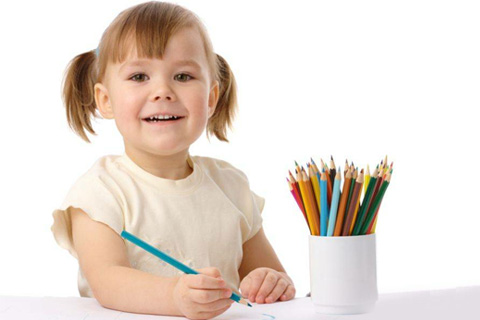 